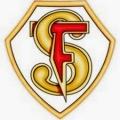 TEMARIO DE EVALUACIÓN: EXAMEN FINALAsignatura: MatemáticasCurso: 4° básicoFecha de aplicación: 5 y 6 de diciembreProfesor(a): Scarlet Medina Zapata.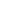 ContenidosMaterial de apoyo para estudioAdición y sustracción hasta el 1.000Texto del estudiante tomo 1. pág. 18 – 35Cuaderno de actividades tomo 1. pág. 14-28MultiplicaciónTexto del estudiante tomo 1. pág. 50-62Cuaderno de actividades tomo 1. pág. 39-47LocalizaciónTexto del estudiante tomo 1. pág. 104- 108Cuaderno de actividades tomo 1. pág.84-87ÁreaTexto del estudiante tomo 1. pág. 84-95Cuaderno de actividades tomo. pág.67-77Vistas 3DTexto del estudiante tomo 2. pág. 88-93Cuaderno de actividades tomo 2. pág. 72-76Ámbito numérico hasta el 10.000Guía de estudioResolución de problemasPowerPoint